 МБАЛ „Д-Р ДИМИТЪР ПАВЛОВИЧ“ ЕООД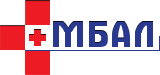 гр. Свищов, ул. „Петър Ангелов“ № 18, тел. 0631/69333, e-mail: info@mbal-svishtov.bgУтвърдил:ИЛИЯН ВЕНКОВ, УПРАВИТЕЛ(съгл. Заповед № РД-11-9/11.01.2022 г.)ДОКУМЕНТАЦИЯ – УКАЗАНИЕза провеждане на публичен търг с тайно наддаване, с предмет:„Отдаване под наем за временно и възмездно ползване на самостоятелно помещение (кабинет № С-1) – стая, с площ 16 кв.м, в сградата на МБАЛ „ Д-р Димитър Павлович” ЕООД, намираща се в западен коридор до централен вход, за срок от 2 (две) години“Правно основание чл. 66 и следващите от НРПУРСОСНАЕМОДАТЕЛ: МБАЛ „Д-р Димитър Павлович” ЕООД, гр. Свищов Адрес: Република България, гр. Свищов, ул. „Петър Ангелов“, № 18Управител: Илиян Венков ГеоргиевЛице за контакт: Теодора Димитрова, тел. 0885996889ОБЩА ИНФОРМАЦИЯ1.1. Информация за възложителяВъзложител на настоящия публичен търг е „МБАЛ „Д-р Димитър Павлович” ЕООД, гр. Свищов с адрес: гр. Свищов, ул. „Петър Ангелов", № 18, тел. 0631/69333, e-mail: info@mbal-svishtov.bg, интернет адрес: www.mbal-svishtov.bg.1.2. Правно основание за откриване на процедуратаНастоящата процедура за възлагане на публичен търг с тайно наддаване с предмет: „Отдаване под наем за временно и възмездно ползване на самостоятелно помещение (кабинет № С-1) – стая, с площ 16 кв.м, в сградата на МБАЛ „ Д-р Димитър Павлович” ЕООД, намираща се в западен коридор до централен вход, за срок от 2 (две) години“ се обявява на основание чл. 66 и следващите от Наредба за реда за придобиване, управление и разпореждане със собствеността на Община Свищов и Заповед  № РД-11-9/11.01.2022 г на управителя на МБАЛ „Д-р Димитър Павлович“ ЕООД, гр. Свищов. ПРЕДМЕТ НА ПУБЛИЧНИЯ ТЪРГ Предмет на настоящия публичен търг е отдаване под наем за временно и възмездно ползване на самостоятелно помещение (кабинет № С-1) – стая, с площ 16 кв.м, в сградата на МБАЛ „ Д-р Димитър Павлович” ЕООД, намираща се в западен коридор до централен вход, за срок от 2 (две) години.ІІІ. ОБЕКТ НА ПУБЛИЧНИЯ ТЪРГ3. Самостоятелно помещение (кабинет № С-1) – стая, с площ 16 кв.м, в сградата на МБАЛ „ Д-р Димитър Павлович” ЕООД, намираща се в западен коридор до централен вход.ІV. МЕТОД НА ПРОЦЕДУРАТА4. Публичен търг с тайно наддаване.ДАТА, ЧАС И МЯСТО НА ПРОВЕЖДАНЕ НА ТЪРГА Търгът да се проведе на 03.02.2022 г. от 10.00 ч. в сградата на „МБАЛ „Д-р Димитър Павлович” ЕООД, гр. Свищов, в кабинет на управителя. Заседанието на комисията е открито с участие на кандидатите.VІ. ИЗИСКВАНИЯ ЗА УЧАСТИЕ В ТЪРГА ДокументиЗаявление за участие.Нотариално заверено пълномощно за участие (ако кандидатът се представлява от пълномощник), в което е изрично упълномощен да представлява участника в търга.Документ за внесен депозит (оригинал).Декларации по приложени образци (Приложения 1, 2, 3 – подписани и подпечатани).Проекто-договор (подписан от кандидата и с положен печат на кандидата).Декларация-съгласие, съгласно ОРЗД.6.2. Ценовото предложение (по образец) за месечен наем се представя в запечатан плик в деня на търга, пред комисията по провеждането му.6.3. Изискуем депозитДепозитът за участие в търга е в размер на 15,00 (петнадесет лв., 00 ст.) лева, като същият следва да бъде представен в една от следните форми: Депозит за участие, платим по банкова сметка на „МБАЛ Д-р Димитър Павлович” ЕООД, гр. Свищов: „Общинска банка” АД, клон Свищов. IBAN: BG80SOMB91301036771001, BIC: SOMBBGSF. Депозит за участие, внесен в брой на касата на МБАЛ „Д-р Димитър Павлович” ЕООД.Депозитът за участие на кандидат не спечелил търга се връща в 3-дневен срок от провеждането на търга.На кандидата спечелил търга, но отказал да подпише договор, не се връща внесения депозит.VІІ. НАЧАЛНА ТРЪЖНА ЦЕНА НА ОБЕКТА НА ТЪРГА7. Началната тръжна наемна цена е определена в размер на  75,00 лева (седемдесет и пет лв., 00 ст.) на месец без ДДС. Същата е съобразена с направената оценка от лицензиран оценител.VІІІ. КРИТЕРИЙ ЗА ОЦЕНКА НА ОФЕРТИТЕ8. Офертите на участниците ще се оценяват и класират според критерия „Най-висока предложена цена”.ІХ.  ИЗИСКВАНИЯ ПРИ ПРЕДСТАВЯНЕ НА ДОКУМЕНТИ ЗА УЧАСТИЕ В ТЪРГА9.1. Тръжните документи се подават до 16.30 ч. на предхождащия търга работен ден в деловодството на лечебното заведение. Постъпилите след този срок документи, няма да се разглеждат и ще се считат за невалидни.9.2. Ценовото предложение за месечен наем се представя в непрозрачен, запечатан плик в деня на търга, пред комисията по провеждането му.  9.3. Документите се представят в непрозрачен плик от кандидата или упълномощено от него лице. 9.4. Документите трябва да бъдат изготвени в 1 екземпляр (оригинал).9.5. Върху плика с тръжни документи се отбелязват: в горния ляв ъгъл на плика – име на фирмата или участника, пълен и точен адрес;в долния десен ъгъл на плика - „МБАЛ Д-р Д. Павлович“ ЕООД, гр. Свищов; Публичен търг с тайно наддаване с предмет: „Отдаване под наем за временно и възмездно ползване на самостоятелно помещение (кабинет № С-1) – стая, с площ 16 кв.м, в сградата на МБАЛ „ Д-р Димитър Павлович” ЕООД, намираща се в западен коридор до централен вход, за срок от 2 (две) години“. 9.6. Пликовете с подадените документи се завеждат в деловодството на лечебното заведение, като върху плика се поставя входящия номер, датата и часа на постъпването им и се съставя опис на участниците, подали тръжни документи, с който опис се предават документите на председателя на комисията, която ще проведе търга.9.7. Участниците, неотговарящи на всички изисквания и не представили всички изискуеми документи в съответната форма, изрично посочена в настоящите указания, се отстраняват от участие в търга.Документите трябва да са надписани четливо и ясно и да са подписани от кандидата, а когато кандидатът е търговец (по смисъла на Търговския закон) – да е положен и печат на фирмата върху документите.При необходимост от допълнителна информация, участниците могат да получат разяснения от лицето за контакт или от управителя на лечебното заведение.При изготвяне на ценовото предложение всеки кандидат трябва да посочи предложената от него цена без включен в нея ДДС, която не може да бъде по-ниска от началната цена на търга, както и формираната крайна цена с включен ДДС.	Х. РАЗГЛЕЖДАНЕ, ОЦЕНЯВАНЕ И КЛАСИРАНЕ НА ОФЕРТИТЕСлед изтичане на срока за подаване на предложенията, председателят на тръжната комисия, получава с опис подадените офертни предложения и проверява дали пликовете са запечатани. В деня и часа на търга, съобщава общия брой на предложенията и отваря пликовете по реда на тяхното постъпване. При отварянето на всеки плик, председателят на комисията проверява дали са спазени условията за участие в търга. Обявява редовността на всяко предложение, съответно наличието или липсата на основание за декласиране на участника.След обявяване на редовността на предложенията, председателят на комисията пристъпва към отваряне на ценовите предложения, подадени съгласно изискванията на т.9.2. от указанията.  Подадените предложения се заверяват от членовете на комисията по търга, които се подписват върху документите на всеки участник, след което допуснатите до участие кандидати се подреждат според размера на предложената сума. Търгът се смята за спечелен от участника, предложил най-високата цена, което се обявява пред всички участници и търгът се закрива. При предложена еднаква най-висока цена от повече от един участник, търгът продължава между тях с открито наддаване и започва от тази цена, при стъпка, определена от председателя на комисията, която е не-по-малка от 5% от достигнатата цена без ДДС.ХІ. ОБЯВЯВАНЕ НА РЕЗУЛТАТИТЕ11. След закриване на търга	 комисията изготвя протокол за резултатите от него. Протоколът се подписва от членовете на комисията и от спечелилия търга. Протоколът се предоставя на управителя. Преписи от протокола се връчват на участниците. Участниците могат да направят писмени възражения по протокола в 3-дневен срок от връчването му.ХІІ. ДОПЪЛНИТЕЛНИ УСЛОВИЯ12.1. Комисията класира кандидатите на първо, второ и т.н. място.12.2. В седемдневен срок от получаване на протокола управителят издава заповед, с която определя лицето спечелило търга. Заповедта се връчва и обжалва по реда на АПК. 12.3. След като заповедта влезе в сила, на лицето, спечелило търга се предлага да сключи договор за наем.12.4. Ако лицето, спечелило търга се откаже от сключването на договор, се предлага на следващия в класирането участник и т.н.12.5. На кандидата, отказал да сключи договор за наем не се възстановява внесения депозит за участие.12.6. Оглед на предмета на търга се извършва всеки работен ден от 17.01.2022 г. до 02.02.2022 г. от 9.00 до 12.00 ч.ПРИЛОЖЕНИЕ ДОКУМЕНТАЦИЯ:1. Декларации (Приложение 1, 2, 3);2. Заявление за участие;3. Ценово предложение;4. Договор-проект;5. Декларация-съгласие, съгласно ОРЗД.